Spot the Incorrect SpellingsRead through the text below. Can you identify and correct the spelling errors? There are ten to find.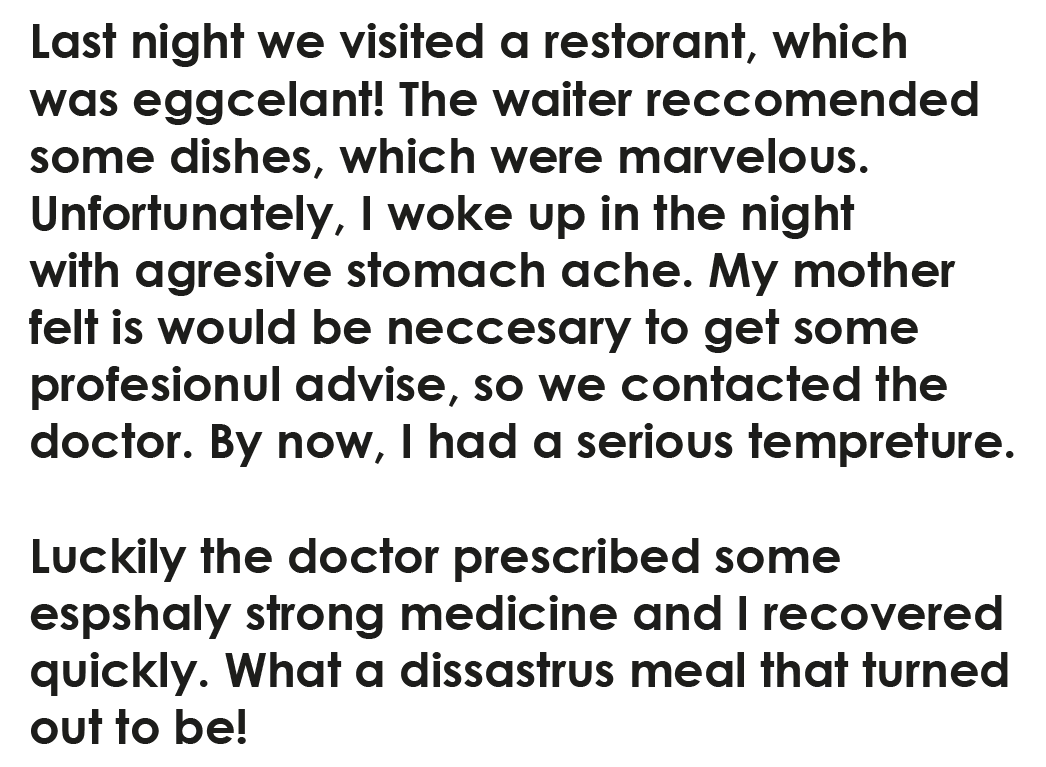 